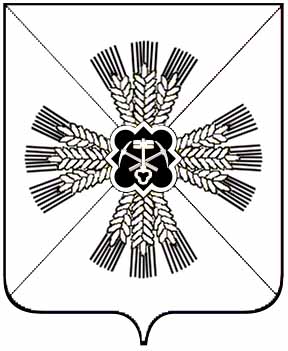 КЕМЕРОВСКАЯ ОБЛАСТЬАДМИНИСТРАЦИЯ ПРОМЫШЛЕННОВСКОГО МУНИЦИПАЛЬНОГО РАЙОНАПОСТАНОВЛЕНИЕот «14» апреля 2017 г. № 387-Ппгт. ПромышленнаяО создании межведомственной комиссии по проверке состояния печного отопления и электропроводки в жилых домах многодетных семей и семей с детьми, находящихся в социально опасном положенииРуководствуясь     Федеральным     законом     от     21.12.1994     № 69-ФЗ «О пожарной безопасности»:1. Создать межведомственную комиссию по проверке состояния печного отопления и электропроводки в жилых домах многодетных семей и семей с детьми, находящихся в социально опасном положении. 2. Утвердить прилагаемый состав межведомственной комиссии по проверке состояния печного отопления и электропроводки в жилых домах многодетных семей и семей с детьми, находящихся в социально опасном положении.3. Комиссии ежемесячно проводить проверку состояния печного отопления и электропроводки в жилых домах многодетных семей и семей с детьми, находящихся в социально опасном положении.4.  Контроль за исполнением настоящего постановления возложить на заместителя главы Промышленновского муниципального района                   С.А. Федарюк.          5. Постановление вступает в силу со дня подписания.	Исп. О.В. КоровинаТел. 74383Утвержден постановлением администрации Промышленновского муниципального района от ________ № ______Состав межведомственной комиссии по проверке состояния печного отопления и электропроводки в жилых домах многодетных семей и семей с детьми, находящихся в социально опасном положенииПредседатель комиссии:                           Заместитель главы Промышленновского муниципального района			       С.А. Федарюк                                  Глава Промышленновского муниципального района              Д.П. ИльинФедарюкСергей АнатольевичЗаместитель главы Промышленновского муниципального района                                            ЗаместительКоровинаОксана Викторовна                                                СекретарьЗапорощенкоЕвгения Владимировна                                                     Члены председателя комиссии:Начальник Управления социальной защиты населения администрации Промышленновского муниципального района комиссии:Заведующая отделением семьи, материнства и детства муниципального бюджетного учреждения «Комплексный центр социального обслуживания населения»комиссии:ЧекалдинАнатолий АлександровичНачальник УУП и ПДН Отдела МВД России по Промышленновскому району(по согласованию)Коршунов Евгений АлександровичИнспектор отделения надзорной деятельности Промышленновского района Главного Управления МЧС России по Кемеровской области(по согласованию)Костицына Людмила ЛеонидовнаНачальник отдела опеки и попечительства Управления образования администрации Промышленновского муниципального районаГлавы поселенийПо территориальной принадлежности (по согласованию)Депутаты Совета народных депутатов  Промышленновского муниципального районаПо территориальной принадлежности (по согласованию)